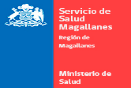 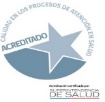 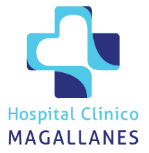       Hospital Clínico Magallanes      “Dr. Lautaro Navarro Avaria” Subdirección Gestión y Desarrollo                de las Personas.	_________      Depto. Administración de las Personas                                                                                                                         Punta Arenas, Octubre 28 de 2019.RESULTADO FINALRESULTADO FINALRESULTADO FINALCONCURSO ASIGNACION DE RESPONSABILIDADCONCURSO ASIGNACION DE RESPONSABILIDADCONCURSO ASIGNACION DE RESPONSABILIDADLEY 18.834LEY 18.834LEY 18.834Se informa resultado final proceso Concurso Asignación de Responsabilidad convocado mediante RE. 11.589/19.08.2019Se informa resultado final proceso Concurso Asignación de Responsabilidad convocado mediante RE. 11.589/19.08.2019Se informa resultado final proceso Concurso Asignación de Responsabilidad convocado mediante RE. 11.589/19.08.2019RUT CENTRO RESPONSABILIDADPUNTAJE14.229.949-6C.A.E. MATER6.313.742.091-0CR. EMERGENCIA6.110.655.957-0DEPTO. VENTAS DE SERVICIO4.8